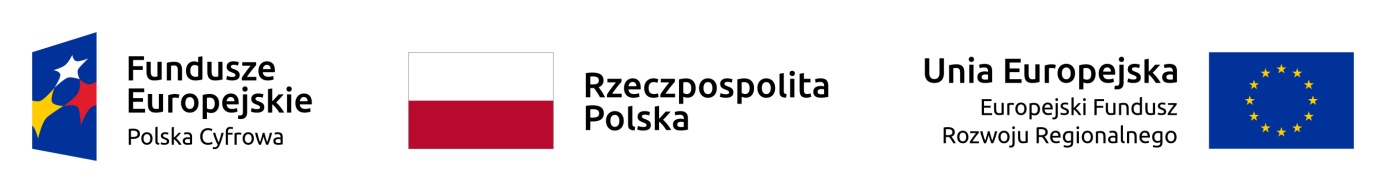 Grupa II – Moje finanse i transakcje w sieciLista osób zakwalifikowanych do projektu pn. „Wąbrzeźno aktywne w sieci”:L.p.Numer identyfikacyjny1.11/II2.19/II3.21/II4.25/II5.41/II6.42/II7.54/II8.62/II9.64/II10.65/II11.66/II12.67/II13.9/II14.30/II15.8/II16.90/II17.56/II18.78/II19.72/II20.52/II21.60/II22.53/II23.61/II24.50/II